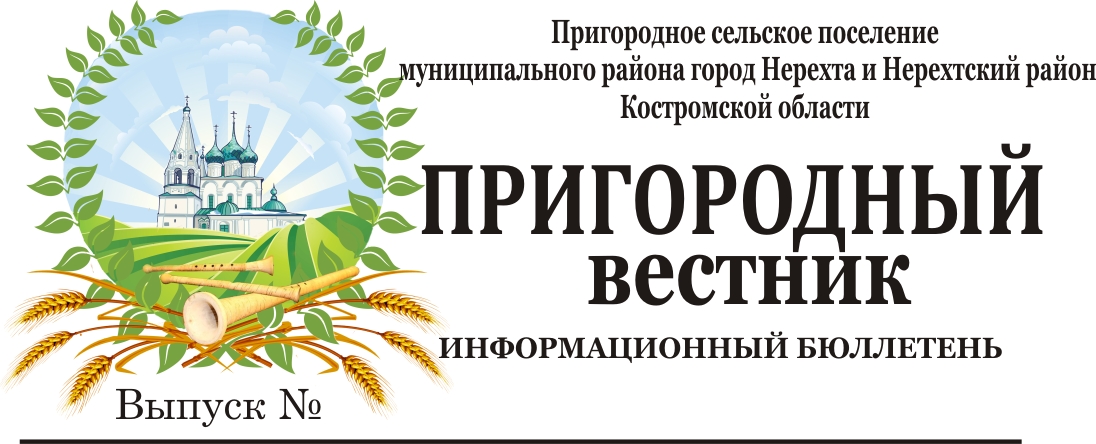 Информационное сообщение		В соответствии со статьей 39.18 Земельного кодекса РФ администрация муниципального района город Нерехта и Нерехтский район информирует о предстоящем предоставлении в аренду земельного участка площадью 400 кв.м., адрес: Костромская область, Нерехтский район, д. Иголкино, з/у 42А, разрешенное использование: для ведения личного подсобного хозяйства, категория земель: земли населенных пунктов, кадастровый номер 44:13:060301:212.	Схема расположения земельного участка находится в администрации муниципального района город Нерехта и Нерехтский район по адресу: Костромская область, г. Нерехта, ул. Победы, д.1. Ознакомиться со схемой можно в рабочие дни с 8.00 до 17.00 (перерыв на обед с 12.00 до 13.00), телефон для справок: 8 (49431)5-00-12. 	Граждане, заинтересованные в предоставлении данного участка, в течение тридцати дней до 17 часов 00 минут 03 октября 2022 г. со дня опубликования и размещения данного извещения лично либо посредством почтовой связи подают заявление о намерении участвовать в аукционе на право приобретения в аренду земельного участка в письменном виде по адресу: Костромская область, г. Нерехта, ул. Победы, д.1.,,,,,,,,,,,,,,,,,,,,,,,,,,,,,,,,,,,,,,,,,,,,,,,,,,,,,,,,,,,,,,,,,,,,,,,,,,,,,,,,,,,,,,,,,,,,,,,,,,,,,,,,,,,,,,,,,,,,,,,,,,,,,,,,,,,,,,,,,,,,,,,,,,,,,,,,,,,,,,,,,,,,,Выбор управляющей организации станет компетенцией общего собрания собственников помещений в многоквартирном домеФедеральным законом от 11.06.2022 приняты поправки в Жилищный кодекс РФ, которыми к компетенции общего собрания собственников помещений в многоквартирном доме отнесено принятие решения о выборе управляющей организации.Также законом закреплена необходимость принятия такого решения более чем пятьюдесятью процентами голосов от общего числа голосов собственников помещений в многоквартирном доме в случае выбора способа управления таким домом и выбора управляющей организации.Кроме того, установлено, что федеральными законами, законами субъектов Российской Федерации и нормативными правовыми актами органов местного самоуправления может быть предусмотрена возможность предоставления компенсации расходов на оплату жилых помещений и коммунальных услуг гражданам путем перечисления средств лицу, которому вносится плата за жилые помещения и коммунальные услуги.	Поправки вступят в силу с 1 сентября 2022 года.ПРОТИВОДЕЙСТВИЕ ТЕРРОРИЗМУ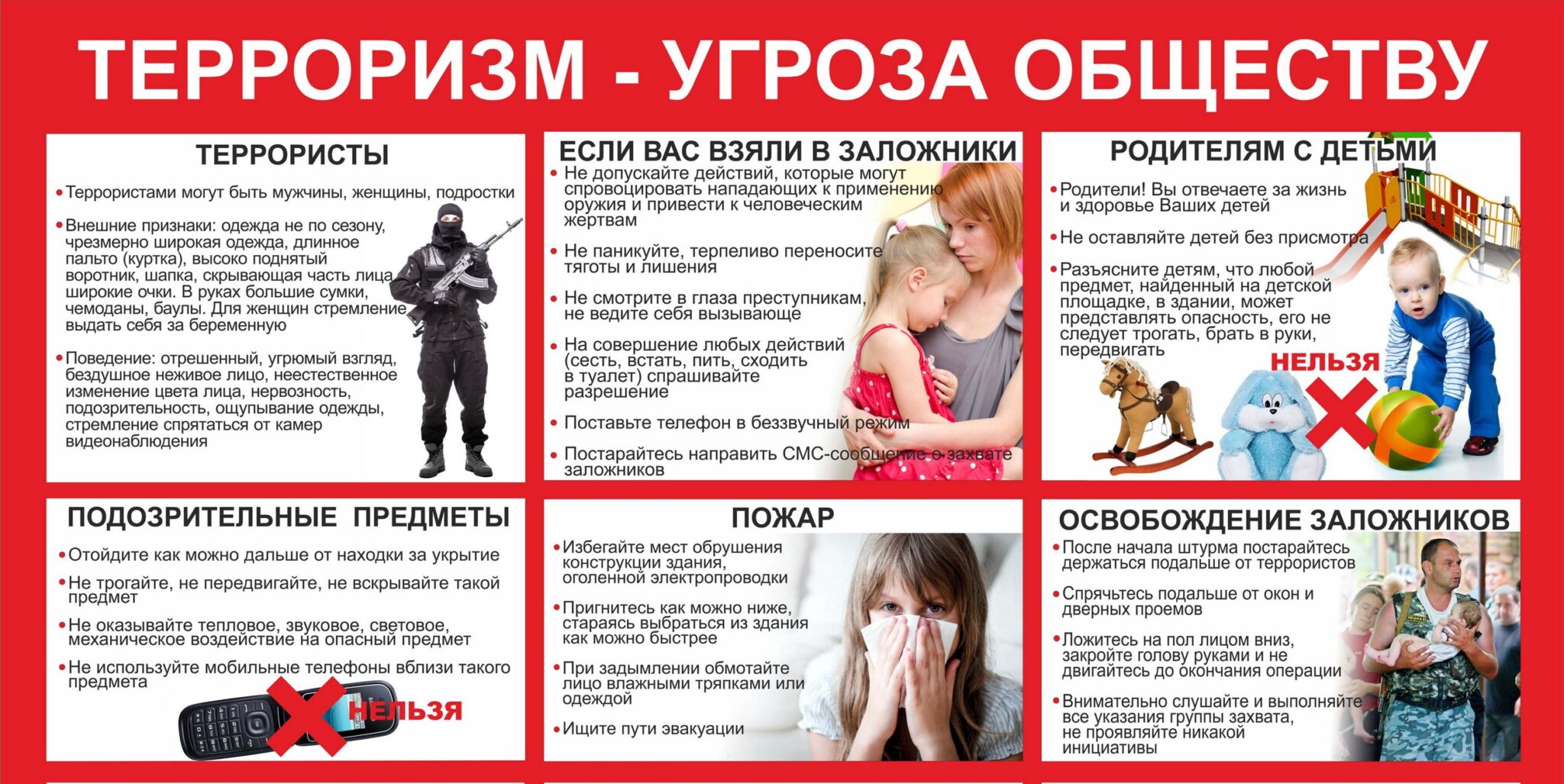 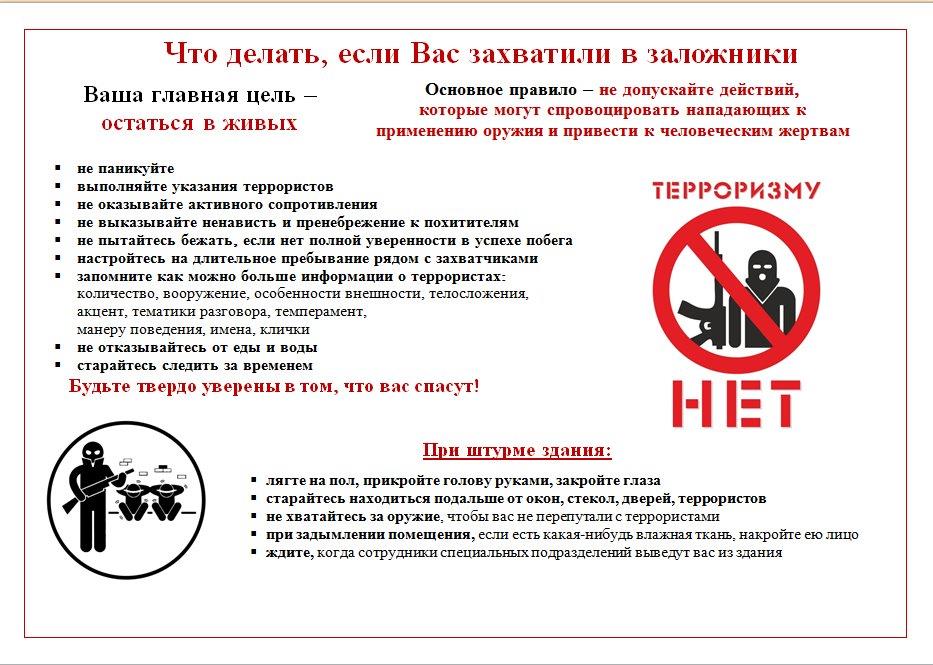 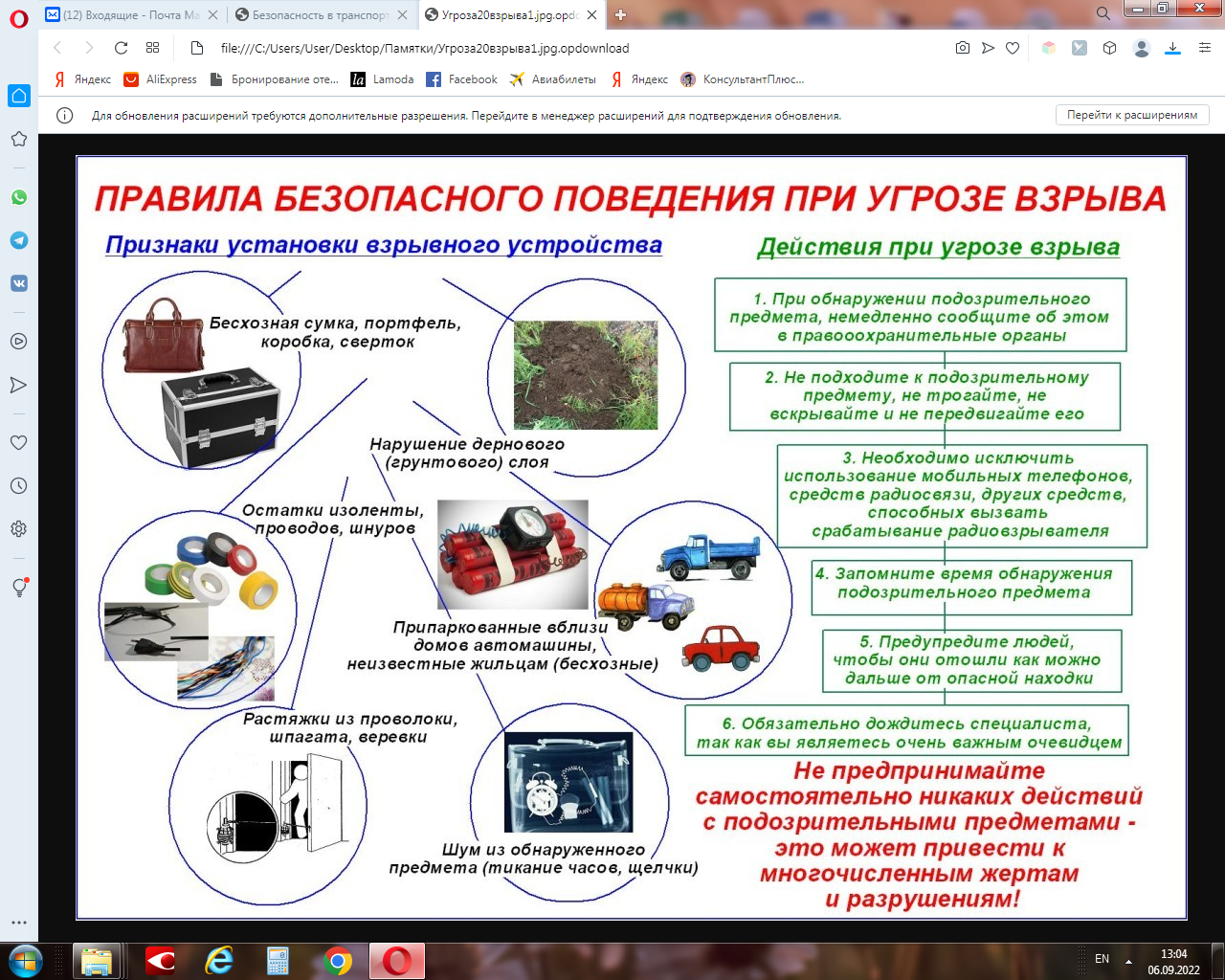 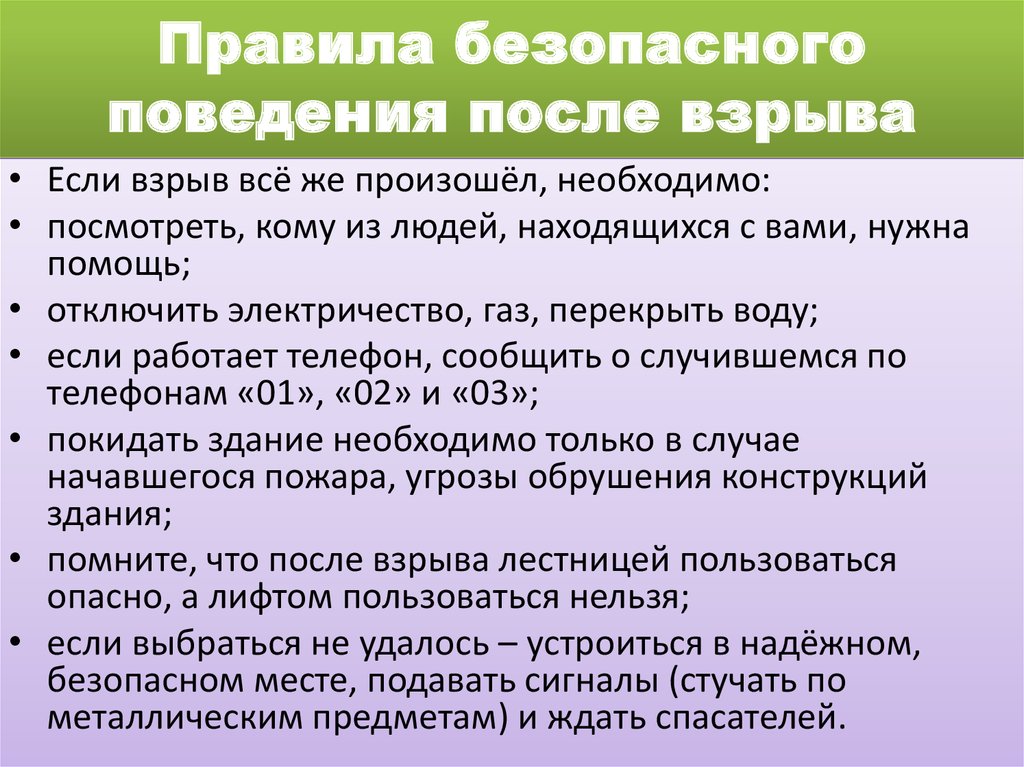 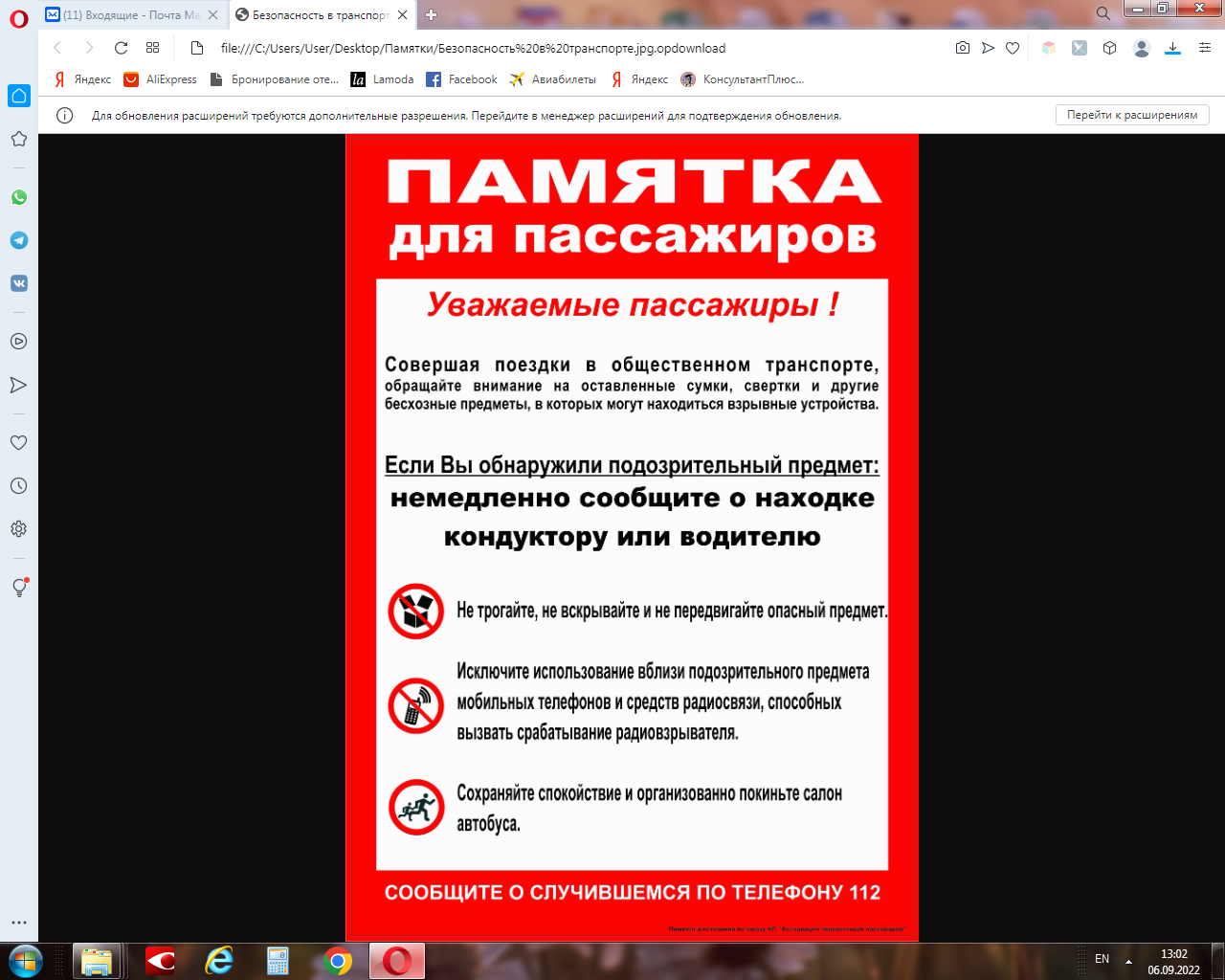 Администрация Пригородного сельского поселениямуниципального района город Нерехта и Нерехтский район Костромской областиПОСТАНОВЛЕНИЕот 02 сентября 2022 года № 133О начале отопительного периода 2022-2023 годов в жилищном фонде, расположенном на территории Пригородного сельского поселенияВ соответствии с Федеральным законом от 06.10.2003 № 131-ФЗ «Об общих принципах организации местного самоуправления в Российской Федерации», от 27.07.2010 № 190-ФЗ «О теплоснабжении», постановлением Правительства РФ от 06.05.2011 № 354 «О предоставлении коммунальных услуг собственникам и пользователям помещений в многоквартирных домах и жилых домов», в целях создания необходимых температурных режимов в жилых помещениях жилищного фонда, требуемых температурных режимов в объектах социальной сферы, объектах образования, культуры и здравоохранения, режимов функционирования инженерного оборудования в осенне-зимний период 2022 - 2023 годов,ПОСТАНОВЛЯЮ:1.Считать 05 сентября 2022 года началом отопительного периода 2022-2023 годов в Пригородном сельском поселении муниципального района город Нерехта и Нерехтский район Костромской области.2.Рекомендовать собственникам и (или) иным законным владельцам социальных объектов, объектов образования (независимо от форм собственности):1.1.обеспечить не позднее 02 сентября 2022 года проведение пробных топок и запуск тепла (в случае ухудшения погодных условий) на социально- значимые объекты;1.2.Рекомендовать руководителям организаций всех форм собственности обеспечить выполнение данного постановления, осуществлять ежедневный контроль за подготовкой, подключением и работой систем и объектов жизнеобеспечения;3. Настоящее постановление вступает в силу со дня официального опубликования (обнародования) в информационном бюллетене «Пригородный вестник» и подлежит размещению на официальном сайте администрации Пригородного сельского поселения.Глава Пригородного сельского поселения                                              А. Ю. Малков,,,,,,,,,,,,,,,,,,,,,,,,,,,,,,,,,,,,,,,,,,,,,,,,,,,,,,,,,,,,,,,,,,,,,,,,,,,,,,,,,,,,,,,,,,,,,,,,,,,,,,,,,,,,,,,,,,,,,,,,,,,,,,,,,,,,,,,,,,,,,,,,,,,,,,,,,,,,,,,,,,,,,Администрация Пригородного сельского поселениямуниципального района город Нерехта и Нерехтский район Костромской областиПОСТАНОВЛЕНИЕот 02 сентября 2022 года № 134О внесении изменений в Постановление № 203 от 30.11.2021 г «Об утверждении муниципальной программы «Борьба с борщевиком Сосновского на территории Пригородного сельского поселения на 2022-2024 годы»В соответствии со статьей 179 Бюджетного кодекса Российской Федерации, Постановлением администрации муниципального района город Нерехта и Нерехтский район Костромской области от 30 ноября 2021 года №603 «Об утверждении муниципальной программы «Развитие сельского хозяйства и регулирование рынка сельскохозяйственной продукции, сырья и продовольствия в муниципальном районе город Нерехта и Нерехтский район Костромской области на 2022-2024 годы», Постановлением администрации Пригородного сельского поселения муниципального района город Нерехта и Нерехтский район Костромской области от 22.03.2013г. №35 «Об утверждении положения о порядке разработки и реализации муниципальных целевых программ»,ПОСТАНОВЛЯЮ:1. Внести в муниципальную программу «Борьба с борщевиком Сосновского на территории Пригородного сельского поселения» на 2022-2024 годы», утвержденную постановлением администрации Пригородного сельского поселения № 203 от 30.11.2021 года следующие изменения:	1.1. Строку 6 Раздела I «Объемы и источники финансирования» изложить в новой редакции:1.2. Раздел 5 «Ресурсное обеспечение муниципальной программы» изложить в новой редакции:«Основными задачами плана мероприятий является сохранение и восстановление земельных ресурсов, предотвращения выбытия из оборота высокопродуктивных земель, сельскохозяйственных угодий и придорожных полос.Финансирование программы осуществляется на условиях софинанансирования: 	 - 2022 год: 50% за счет средств областного бюджета, 50% за счет средств сельского поселения;	 -2023 год: 50% за счет средств областного бюджета, 50% за счет средств сельского поселения;	-2024 год: 50% за счет средств областного бюджета, 50% за счет средств сельского поселения.	Для выполнения комплекса мероприятий муниципальной программы потребность составляет 3 695,8 тысячи рублей, в том числе средства сельского поселения   1 847,9 тыс. рублей.»	1.3. Перечень мероприятий муниципальной программы «Борьба с борщевиком Сосновского на территории Пригородного сельского поселения на 2022- 2024 годы» изложить в новой редакции (таблица № 1).1.4. Перечень мероприятий муниципальной программы «Борьба с борщевиком Сосновского на территории Пригородного сельского поселения на 2022 - 2024 годы» изложить в новой редакции (таблица № 2).2.Контроль за выполнением настоящего постановления и целевым использованием бюджетных средств, возложить на главного специалиста – финансиста сельского поселения.3.Настоящее Постановление вступает в силу со дня его официального опубликования (обнародования). Заместитель главы администрации                                                         Д.А.Придокин														 Таблица № 1.Перечень мероприятий муниципальной программы «Борьба с борщевиком Сосновского на территории Пригородного сельского поселения на 2022- 2024 годы»                                                                                                                                                                                   Таблица № 2    Переченьмероприятий муниципальной программы«Борьба с борщевиком Сосновского на территории Пригородного сельского поселения на 2022 – 2024 годы»Администрация Пригородного сельского поселениямуниципального района город Нерехта и Нерехтский районКостромской областиПОСТАНОВЛЕНИЕот 02 сентября 2022 года № 135Об утверждении плана мероприятий по борьбе с борщевиком Сосновского на территории Пригородного сельского поселения на 2022-2030 г.г.	В целях организации мероприятий, направленных на ликвидацию и предотвращение массового распространения сорного растения борщевика Сосновского, в соответствии с Федеральными   законами   от 06.10.2003 № 131-ФЗ «Об общих принципах организации  местного самоуправления в Российской Федерации», с Правилами землепользования  Пригородного сельского поселения муниципального района город Нерехта и Нерехтский район Костромской области,  в соответствии с  Уставом Пригородного сельского поселения, 	ПОСТАНОВЛЯЕТ:1.Утвердить план мероприятий по борьбе с борщевиком Сосновского на территории Пригородного сельского поселения на 2022-2030 г.г. (Приложение).2.Обеспечить исполнение Плана мероприятий в пределах своей компетенции.3.Контроль за исполнением настоящего постановления возложить на главного специалиста администрации по имущественным и земельным вопросам Пригородного сельского поселения Горячову Н.Е.4.Настоящее постановление вступает в силу со дня опубликования.Заместитель главы администрации Пригородного сельского поселенияД.А. Придокин                                                  Утвержден                                                                                         Постановлением администрацииПригородного сельского поселения                                                                         от 02.09.2022 г. № 135ПЛАН мероприятий по борьбе с борщевиком Сосновского на территории Пригородного сельского поселения на 2022-2030 годыОбъемы и источники финансированияФинансирование программы осуществляется на условиях софинанансирования:- 2022 год: 50% за счет средств областного бюджета, 50% за счет средств сельского поселения;2023год: 50% за счет средств областного бюджета, 50% за счет средств сельского поселения;- 2024 год: 50% за счет средств областного бюджета, 50% за счет средств сельского поселения.№ п/пНаименованиепоказателя(индикатора)Наименованиепоказателя(индикатора)Цель,задачиЕдиницаизмеренияЗначения показателей эффективностиЗначения показателей эффективностиЗначения показателей эффективностиЗначения показателей эффективностиЗначения показателей эффективности№ п/пНаименованиепоказателя(индикатора)Наименованиепоказателя(индикатора)Цель,задачиЕдиницаизмеренияБазовое значение (3года) предшествующие началу реализации программыПервый год реализации2022 г.Второй год реализации2023 г.Второй год реализации2023 г.Завершающий год реализации2024 г.1.Информационная работа с населением о необходимых мерах по борьбе с борщевикомИнформационная работа с населением о необходимых мерах по борьбе с борщевикомПостоянно вести разъяснительную работуПостоянно вести разъяснительную работуПостоянно вести разъяснительную работуПостоянно вести разъяснительную работуМероприятия, проводимые на территории населенных пунктовМероприятия, проводимые на территории населенных пунктовМероприятия, проводимые на территории населенных пунктовМероприятия, проводимые на территории населенных пунктовМероприятия, проводимые на территории населенных пунктовМероприятия, проводимые на территории населенных пунктовМероприятия, проводимые на территории населенных пунктовМероприятия, проводимые на территории населенных пунктовМероприятия, проводимые на территории населенных пунктовМероприятия, проводимые на территории населенных пунктов3.Обработка всего от борщевика Сосновского гербицидами на территории Пригородного с/ пИскоренение дикорастущих посевов борщевикаИскоренение дикорастущих посевов борщевикага246,3841,3749,6155,41155,41№ п/пНаименование мероприятияИсполнительГлавный распорядитель бюджетных средствПо годам реализацииПланируемый объем средств, тыс.рублейПланируемый объем средств, тыс.рублейПланируемый объем средств, тыс.рублейОжидаемый
непосредственный 
результат 
(краткое описание)№ п/пНаименование мероприятияИсполнительГлавный распорядитель бюджетных средствПо годам реализацииВсегов том  числе:в том  числе:Ожидаемый
непосредственный 
результат 
(краткое описание)№ п/пНаименование мероприятияИсполнительГлавный распорядитель бюджетных средствПо годам реализацииВсегоОбластной бюджетБюджет   сельского поселенияОжидаемый
непосредственный 
результат 
(краткое описание)1234567891Картирование заросших площадейАдминистрация Пригородногосельского поселения00000Составление базы данных и расселения сорняка численности2Информационная работа с населениемАдминистрация Пригородногосельского поселения00000Размещение информации на сайте администрации, проведение собраний граждан3Обработка  гербицидами, выкашивание побеговАдминистрация Пригородногосельского поселенияОтдел сельскогохозяйства2022 год2023 год2024 год620,6744,02331,2310,3372,01165,6310,3372,01165,6Уничтожение  сорняка борщевика Сосновского№ п/пНаименование мероприятийОбъем работСрок исполненияОтветственный исполнительРезультат1234561Информирование физических и юридических лиц о плане мероприятий по борьбе с борщевиком Сосновского на текущий год на информационных стендах и официальных сайтахНе менее 1 информацииЕжегодно до 1 апреляАдминистрация сельского поселенияРеестр мест и электронных адресов размещения информации2Уведомление правообладателей земельных участков о необходимости ликвидации засоренности борщевиком Сосновского и ответственности за невыполнение данных мероприятийНе менее 1 уведомления в адрес субъектаЕжегодно до 1 маяАдминистрация сельского поселенияПеречень направленных уведомлений3Заключение контрактов (договоров), утверждение государственного задания на выполнение мероприятий, направленных на ликвидацию борщевика Сосновского в текущем годуВ зависимости от потребностиЕжегодно до 1 апреляАдминистрация сельского поселенияРеестр заключенных контрактов4Проведение мероприятий по ликвидации засоренности земель борщевиком Сосновского (гектаров):43 (уточняются по итогам картирования)ежегодно до 1 июляАдминистрация сельского поселенияОтчет4.1на землях населенных пунктов40 (уточняются по итогам картирования)ежегодно до 1 июляАдминистрация сельского поселенияОтчет4.2на землях особо охраняемых природных территорий и береговой полосе водных объектовПри выявленииежегодно до 1 июляАдминистрация сельского поселенияОтчет5Организация и координация работы ответственных лиц по ликвидации засоренности земель борщевиком СосновскогоРабота межведомственных комиссийежегодно до 1 июляАдминистрация сельского поселенияРеестры и протоколы6Повторное проведение мероприятий по ликвидации засоренности земель борщевиком Сосновского на ранее обработанных территориях в текущем году:По результатам мониторингаежегодно с 1 июля по 15 сентябряАдминистрация сельского поселенияотчет6.1на землях населенных пунктовПо результатам мониторингаежегодно с 1 июля по 15 сентябряАдминистрация сельского поселенияотчет6.2на землях особо охраняемых природных территорий и береговой полосе водных объектовПо результатам мониторингаежегодно с 1 июля по 15 сентябряАдминистрация сельского поселенияотчет7Представление отчетности о выполнении мероприятий по борьбе с борщевиком СосновскогоНе менее 1 отчетаЕженедельно с 1 мая по 15 сентябряАдминистрация сельского поселенияотчет8Проведение контрольных мероприятий в рамках: муниципального земельного контроля в соответствии со статьей 72 Земельного кодекса Российской Федерации;
муниципального контроля за соблюдением Правил благоустройства территории муниципального образования, утвержденных Федеральным законом от 6 октября 2003 года N 131-ФЗ "Об общих принципах организации местного самоуправления в Российской Федерации"Не менее 1 проверкиЕжегодно с 1 апреля по 1 октябряАдминистрация сельского поселенияАкт, отчет9Картирование очагов произрастания борщевика Сосновского на с указанием ответственных за исполнение мероприятий по борьбе с борщевиком СосновскогоНе менее 1 отчетаЕжегодно с 1 апреля по 1 октябряАдминистрация сельского поселенияОтчет10Подведение итогов выполнения мероприятий по борьбе с борщевиком Сосновского в текущем году и составление плана мероприятий на следующий год1 отчетЕжегодно до 1 октябряАдминистрация сельского поселенияотчет11Направление документов на получение субсидий из областного бюджета на софинансирование мероприятий по борьбе с борщевиком Сосновского1 пакет документовЕжегодно до 15 сентябряАдминистрация сельского поселенияСоглашение12Формирование бюджета на выполнение мероприятий по борьбе с борщевиком Сосновского в следующем годуНормативный акт о бюджете на следующий годежегодно до 25 декабря